Name: _____________________________ Period: _______________ Date: ____________Skip Counting Exit Quiz – Teacher Edition	Math 3Get the product of the following expressions by repeatedly adding 4:4 x 6 = 4 + 4 + 4 + 4 + 4+ 4 = 244 x 3 = 4 + 4 + 4 = 12Get the quotient of the following expressions by repeatedly subtracting 4 until it gets to 0:44÷4=44-4-4-4-4-4-4-4-4-4-4-4=0=1132÷4=32-4-4-4-4-4-4-4-4=0=8Answer the following word problems:There are 6 folders on a table. How many folders are on 4 tables? Draw equal groups.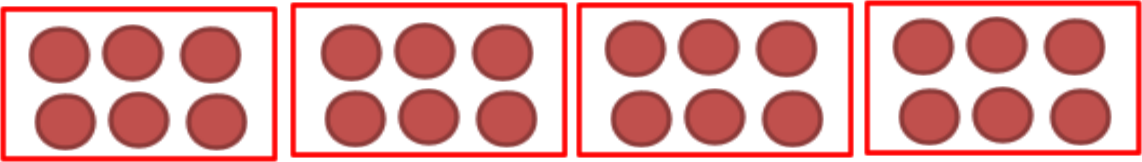 4 x 6 = 24 foldersThere are 48 books on a shelf. How many books are in each row if there are 4 rows? Draw an array model.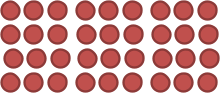 48 ÷ 4 = 12 booksCopyright © MathTeacherCoach.com	1